Blotched Water SnakeNerodia erythrogaster transversa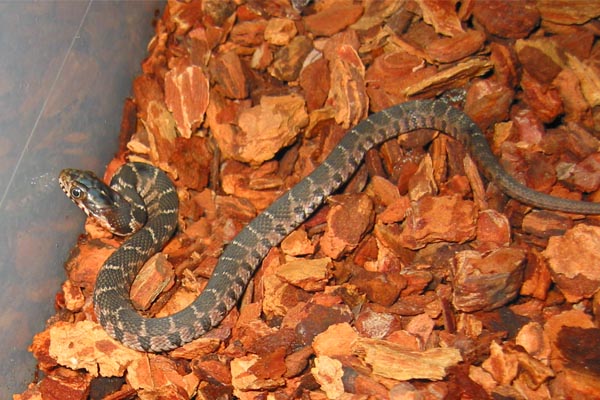 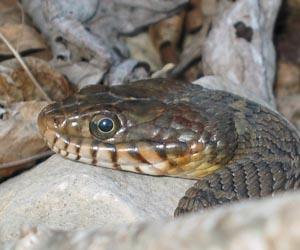 Source of Photos:  www.blairsociety.com DESCRIPTIONBrown body with faint lines forming a pattern on its backSolid yellow chin and bellySmall eyes with round pupilsAverage 3 feet longLIFE CYCLEBreed in springYoung born in late summer or fallOvoviviparous (Live-bearers) – young are 8”-10” in lengthCapable of bearing a brood of 90, but usually less.BEHAVIORNon-venomousNasty disposition - sometimes mistaken for the venomous “water moccasin” or “cottonmouth.”  Upon approach, it will coil up, vibrate its tail, assume a strike posture, and flatten its body near the head to appear larger than it is.  When threatened, it will strike and bite, drawing blood.  Exudes a foul-smelling musk odorHABITATIn or near bodies of water  Backyard fish pondsOn tree branches over waterFOODFish, amphibians  SOURCEShttp://bugsinthenews.com/blotched_water_snake%20042803.html http://www.austinreptileservice.net/blotches.html http://www.blairsociety.com/Nerodiaerythrogastertransversa.html http://hartmanprehistoricgarden.com/sa-nerodia_ery.html http://www.birdsandherps.com/bvsnakes/ http://www.blairsociety.com/Herpetology.html 